Touch For Health Training 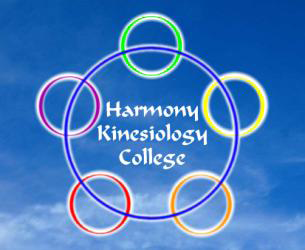 Harmony Kinesiology College 575 Anniesland Road, Scotstounhill, Glasgow G13 1UX Tel: 0141 959 2042 DISCOVER THE ESSENTIALS OF KINESIOLOGY LEARN THE SKILLS OF MUSCLE TESTING BALANCE THE ENERGY MERIDIANS LEARN GREAT STRESS RELEASE SKILLSThese courses are designed to give an opportunity to learn the wonderful life enhancing principles of Touch for Health. When levels 1-6 and 'proficiency assessment' are successfully completed, if wished, this entitles the individual to work professionally as 'Touch For Health Proficient Practitioner' giving Touch for Health  balances. This programme is recognised by the Kinesiology Federation of Great Britain (KF) & the International Kinesiology Federation (IKC) Class will run subject to sufficient applicants attending class ...............................detach.....................return form to address below......................detach or email to...................... info@harmonynaturalhealth.co.ukReturn to: Harmony College, 575 Anniesland Rd, Glasgow G13 1UXLevel 1TFH128 & 29 September 20249.30am – 5.30pm£300Venue  Harmony College575 Anniesland Rd Glasgow G13 1UX Level 2TFH209 & 10 November 20249.30am – 5.30pm£300Venue  Harmony College575 Anniesland Rd Glasgow G13 1UX Level 3TFH325 & 26 January 20259.30am – 5.30pm£300Venue  Harmony College575 Anniesland Rd Glasgow G13 1UX Level 4TFH408 & 09 March 20259.30am – 5.30pm£300Venue  Harmony College575 Anniesland Rd Glasgow G13 1UX Level 5Proficiency19 & 20 April 20259.30am – 5.30pm£300Venue  Harmony College575 Anniesland Rd Glasgow G13 1UX Level 6Metaphors07 & 08 June 2025 9.30am – 5.30pm£300Venue  Harmony College575 Anniesland Rd Glasgow G13 1UX All 6 Levels Total All 6 Levels Total All 6 Levels Total All 6 Levels Total £1800Venue  Harmony College575 Anniesland Rd Glasgow G13 1UX Early Payment Option, if paid in full by 1st September 2024Early Payment Option, if paid in full by 1st September 2024Early Payment Option, if paid in full by 1st September 2024Early Payment Option, if paid in full by 1st September 2024£1595Venue  Harmony College575 Anniesland Rd Glasgow G13 1UX Class LevelsIndicate as appropriateClass LevelsIndicate as appropriateTFH 1 28 & 29 Sep 24TFH 2 09 & 10 Nov 24TFH 3 25 & 26 Jan 25TFH 4 08 & 09 Mar 25TFH Prof Class19 & 20 Apr 25TFH Meta07 & 08 Jun 25All TFH Classes NameNameNameNameNameNameNameNameAddressAddressAddressAddressAddressAddressAddressAddressPostcodePostcodePostcodePostcodeE-mailE-mailE-mailE-mailMobileMobileMobileMobile*I wish to pay by Bank Transfer *I wish to pay by Bank Transfer *I wish to pay by Bank Transfer I wish to pay by Card* I wish to pay by Card* I wish to pay by Card* Bank Transfer: Co-operative  BankAcc Name: James Currie Business AccountBank Transfer: Co-operative  BankAcc Name: James Currie Business AccountBank Transfer: Co-operative  BankAcc Name: James Currie Business AccountBank Transfer: Co-operative  BankAcc Name: James Currie Business AccountAccount: 68051185Account: 68051185Sort Code: 08-92-50Sort Code: 08-92-50* If you would like to pay by debit or credit card, please phone 0141 959 2042* If you would like to pay by debit or credit card, please phone 0141 959 2042* If you would like to pay by debit or credit card, please phone 0141 959 2042* If you would like to pay by debit or credit card, please phone 0141 959 2042* If you would like to pay by debit or credit card, please phone 0141 959 2042* If you would like to pay by debit or credit card, please phone 0141 959 2042* If you would like to pay by debit or credit card, please phone 0141 959 2042* If you would like to pay by debit or credit card, please phone 0141 959 2042SignedSignedSignedSignedDateDateDateDate